2023 Luxembourg HolidaysLuxembourg 2023 CalendarLuxembourg 2023 CalendarLuxembourg 2023 CalendarLuxembourg 2023 CalendarLuxembourg 2023 CalendarLuxembourg 2023 CalendarLuxembourg 2023 CalendarLuxembourg 2023 CalendarLuxembourg 2023 CalendarLuxembourg 2023 CalendarLuxembourg 2023 CalendarLuxembourg 2023 CalendarLuxembourg 2023 CalendarLuxembourg 2023 CalendarLuxembourg 2023 CalendarLuxembourg 2023 CalendarLuxembourg 2023 CalendarLuxembourg 2023 CalendarLuxembourg 2023 CalendarLuxembourg 2023 CalendarLuxembourg 2023 CalendarLuxembourg 2023 CalendarLuxembourg 2023 CalendarJanuaryJanuaryJanuaryJanuaryJanuaryJanuaryJanuaryFebruaryFebruaryFebruaryFebruaryFebruaryFebruaryFebruaryMarchMarchMarchMarchMarchMarchMarchMoTuWeThFrSaSuMoTuWeThFrSaSuMoTuWeThFrSaSu112345123452345678678910111267891011129101112131415131415161718191314151617181916171819202122202122232425262021222324252623242526272829272827282930313031AprilAprilAprilAprilAprilAprilAprilMayMayMayMayMayMayMayJuneJuneJuneJuneJuneJuneJuneMoTuWeThFrSaSuMoTuWeThFrSaSuMoTuWeThFrSaSu12123456712343456789891011121314567891011101112131415161516171819202112131415161718171819202122232223242526272819202122232425242526272829302930312627282930JulyJulyJulyJulyJulyJulyJulyAugustAugustAugustAugustAugustAugustAugustSeptemberSeptemberSeptemberSeptemberSeptemberSeptemberSeptemberMoTuWeThFrSaSuMoTuWeThFrSaSuMoTuWeThFrSaSu1212345612334567897891011121345678910101112131415161415161718192011121314151617171819202122232122232425262718192021222324242526272829302829303125262728293031OctoberOctoberOctoberOctoberOctoberOctoberOctoberNovemberNovemberNovemberNovemberNovemberNovemberNovemberDecemberDecemberDecemberDecemberDecemberDecemberDecemberMoTuWeThFrSaSuMoTuWeThFrSaSuMoTuWeThFrSaSu1123451232345678678910111245678910910111213141513141516171819111213141516171617181920212220212223242526181920212223242324252627282927282930252627282930313031Jan 1	New Year’s DayApr 7	Good FridayApr 9	Easter SundayApr 10	Easter MondayMay 1	Labour Day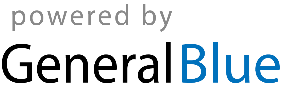 May 9	Europe DayMay 18	Ascension DayMay 29	Whit MondayJun 23	National HolidayAug 15	AssumptionNov 1	All Saints’ DayDec 25	Christmas DayDec 26	Boxing Day